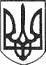 РЕШЕТИЛІВСЬКА МІСЬКА РАДАПОЛТАВСЬКОЇ ОБЛАСТІРОЗПОРЯДЖЕННЯ22  листопада 2022 року                                                                                     № 191   Про  Координаційний  штаб  з питань функціонування „Пунктівнезламності”  Решетилівської міської  територіальної  громади Відповідно до статті 76 Кодексу цивільного захисту України, Закону України „Про правовий режим воєнного стану” (зі змінами), Указу Президента України від 24 лютого 2022 року № 64/2022 „Про введення воєнного стану в Україні”, Положення про єдину державну систему цивільного захисту, затвердженого постановою Кабінету Міністрів України від 09 січня 2014 року № 11, на виконання розпорядження Полтавської районної військової адміністрації від 18.11.2022 № 303 „Про Координаційний штаб з питань функціонування „Пунктів незламності” Полтавського району”, ЗОБОВ`ЯЗУЮ:1. Створити Координаційний штаб з питань функціонування „Пунктів незламності”  Решетилівської міської територіальної громади (далі – Штаб).2. Затвердити посадовий склад Штабу, що додається.3. Затвердити Алгоритм розгортання та функціонування  „Пунктів незламності”, що додається.4. Затвердити Алгоритм дій на випадок надзвичайної ситуації „блек-аут” , що додається.5. Контроль за виконанням цього розпорядження залишаю за собою.Міський голова                                                                             О.А.ДядюноваЗАТВЕРДЖЕНОРозпорядження міського голови 22 листопада 2022 року № 191ПОСАДОВИЙ СКЛАДКоординаційного штабу з питань функціонування „Пунктів незламності”  Решетилівської міської територіальної громади1. Керуючий справами виконавчого комітету Лисенко Максим Вікторович – керівник Координаційного штабу з питань функціонування „Пунктів незламності”  Решетилівської міської територіальної громади;2. Заступник міського голови з питань діяльності виконавчих органів ради Невмержицький Юрій Михайлович – заступник керівника Координаційного штабу з питань функціонування „Пунктів незламності”  Решетилівської міської територіальної громади;3. Головний спеціаліст відділу житлово-комунального господарства, транспорту, зв’язку та з питань охорони праці Приходько Максим Олегович – секретар Координаційного штабу з питань функціонування „Пунктів незламності”  Решетилівської міської територіальної громади;Члени Координаційного штабуз питань функціонування „Пунктів незламності”Решетилівської міської територіальної громади4. Начальник фінансового управління Решетилівської міської ради;5. Начальник відділу сім’ї, соціального захисту та охорони здоров’я;6. Начальник з питань оборонної роботи, цивільного захисту та взаємодії з правоохоронними органами;7. Головний спеціаліст відділу з питань оборонної роботи, цивільного захисту та взаємодії з правоохоронними органами;8. Начальник відділу економічного розвитку, торгівлі та залучення інвестицій;9. Начальник відділу організаційно-інформаційної роботи, документообігу та управління персоналом;10. Начальник відділу житлово - комунального господарства, транспорту, зв’язку та з питань охорони праці;11. Начальник відділу культури, молоді, спорту, та туризму;12. Начальник відділу освіти;13. Староста на території сіл Говтва, Буняківка, Киселівка, Плавні;14. Староста на території сіл Каленики, Хрещате;15. Староста на території сіл Другий Лиман, Братешки, Дем’янці, Коліньки, Шишацьке, Потеряйки – Горові; 16. Староста на території сіл Лобачі, Глибока Балка, Крохмальці, Тривайли, Коржі;17. Староста на території сіл Малий Бакай, Мушти;18. Староста на території сіл М’якеньківка, Михнівка;19. Староста на території сіл Новомихайлівка, Молодиківщина, Потеряйки, Шарлаї;20. Староста на території сіл Остап’є, Нове Остапове, Підгір’я, Запсілля, Уханівка, Олефіри;21. Староста на території сіл Пащенки, Яценки, Паськівка, Гольманівка;22. Староста на території сіл Піщане, Славки;23. Староста на території сіл Сухорабівка, Березняки, Підок;24. Староста на території сіл Шевченкове, Дружба, Шамраївка, Капустяни;25. Староста на території сіл Шилівка, Онищенки, Паненки;26. Староста Демидівського старостинського округу;27. Староста Покровського старостинського округу;28. Староста Потічанського старостинського округу;29. Представник Сектору поліцейської діяльності № 1 відділу поліції № 2 Полтавського районного управління поліції ГУНП в Полтавській області (за згодою);30. Представник 10 ДПРЧ 1 ДПРЗГУ ДСНС України у Полтавській області (за згодою);Начальник відділу з питаньоборонної роботи, цивільного захистута взаємодії з правоохоронними органами                                       Т.В. Різник ЗАТВЕРДЖЕНОРозпорядження міського голови 22 листопада 2022 року № 191АЛГОРИТМрозгортання та функціонування „Пунктів незламності”Комплектація пунктів незламності:1) генератори , комплекти освітлення та мережеві подовжувачі;2) твердопаливні печі для обігріву при необхідності;3) системи супутникового зв’язку Starlink, або інші засоби зв’язку за необхідності;4) меблі (столи, стільці, лавки);5) ємності для питної та технічної води;6) медичні аптечки із засобами для надання долікарської допомоги;7) засоби приготування гарячих напоїв (чайники, термоси тощо) та одноразовий посуд;8) інструкції для населення щодо порядку дій у разі порушення системи життєзабезпечення;9) інструкції щодо дій у разі повітряної тривоги та показчики щодо розміщення найближчого укриття;10) інформація про адреси магазинів, АЗС, банківських установ, закладів харчування, які можуть працювати на альтернативному живленні;Комплектування та функціонування пунктів незламності здійснюється з урахуванням наявного ресурсу громади.Додаткові дії для забезпечення роботи пунктів незламності:1) організувати взаємодію з організаціями, установами різних форм власності, волонтерами щодо можливості забезпечення пунктів незламності продуктами харчування, теплими речами та предметами першої необхідності;2) утримувати запас пального, дрів та води, забезпечити роботу надвірніх вбиралень поблизу пунктів незламності;3) розробити Правила перебування в приміщеннях „Пунктів незламності” з урахуванням наявної кількості місць та інших ресурсів, забезпечити інформування населення щодо необхідності дотримання цих правил;4) забезпечити чергування представників поліції в кожному „Пункті незламності”.Порядок функціонування пунктів незламності:1) пункти незламності функціонують у цілодобовому режимі;2) організовано цілодобове чергування в кожному пункті незламності;3) забезпечено дотримання заходів пожежної безпеки та санітарно-гігієнічних умов;4) організовано надання медичної допомоги закладами охорони здоров’я в разі потреби; 5) забезпечено інформування населення, наявні покажчики та інформаційні таблички щодо місць знаходження  „Пунктів незламності” та порядку їх функціонування; 6) організовано збір інформації про роботу „Пунктів незламності” та кількості осіб, яким надано допомогу.Начальник відділу з питаньоборонної роботи, цивільного захистута взаємодії з правоохоронними органами                                       Т.В. Різник ЗАТВЕРДЖЕНОРозпорядження міського голови 22 листопада 2022 року № 191АЛГОРИТМдій на випадок надзвичайної ситуації  „блек-аут”ЕТАП ПІДГОТОВКИ:Забезпечити наявність генератора та стар-лінку для постійного зв’язку;Привести в стан готовності стаціонарні „Пункти незламності”;Визначити об’єкти де можливо розгорнути додаткові „Пункти незламності” (школи, дитсадки, інші будівлі) в разі необхідності;Спільно з органами поліції, ДСНС, соціальними та комунальними службами забезпечити підтримку людям похилого віку і тим, що мають проблеми з мобільністю;Лікарняні заклади та інші об’єкти критичної інфраструктури повинні  мати запас пального для забезпечення роботи та життєдіяльності населення;Координаційному штабу, спільно з органами поліції, ДСНС, соціальними та комунальними службами забезпечити координацію дій та контроль за роботою „Пунктів незламності”, інформування населення щодо адрес магазинів, закладів харчування, банківських установ та АЗС що зможуть працювати на альтернативному живленні.ЕТАП НАДЗВИЧАЙНОЇ СИТУАЦІЇ „БЛЕК-АУТ”Після отримання повідомлення про настання надзвичайної ситуації привести в дію відповідний План розгортання сил і засобів;Забезпечити розгортання „Пунктів незламності” впродовж 24 годин від настання надзвичайної ситуації; Забезпечити інформування людей усіма доступними засобами щодо адрес розміщення „Пунктів незламності” та адрес магазинів, закладів харчування, банківських установ та АЗС що зможуть працювати на альтернативному живленні;Забезпечити збір інформації та оперативне інформування РВА та ОДА про розгортання та роботу „Пунктів незламності”.Начальник відділу з питаньоборонної роботи, цивільного захистута взаємодії з правоохоронними органами                                       Т.В. РізникАркуш ознайомленняз розпорядженням міського голови„Про Координаційний штаб з питань функціонування „Пунктів незламності”Решетилівської міської територіальної громади”від 22 листопада 2022 року № 191Начальник відділу з питаньоборонної роботи, цивільного захистута взаємодії з правоохоронними органами                                       Т.В. Різник№ п/пЗаймана посадаПрізвище, ім’я, по батьковіДата ознайомлення, підпис1Керуючий справами виконавчого комітету Лисенко Максим Вікторович2Заступник міського голови з питань діяльності виконавчих органів ради Невмержицький Юрій Михайлович 3Головний спеціаліст відділу житлово-комунального господарства, транспорту, зв’язку та з питань охорони праці Приходько Максим Олегович4Начальник фінансового управління5Начальник відділу сім’ї, соціального захисту та охорони здоров’я6Начальник з питань оборонної роботи, цивільного захисту та взаємодії з правоохоронними органами7Головний спеціаліст відділу з питань оборонної роботи, цивільного захисту та взаємодії з правоохоронними органами8Начальник відділу економічного розвитку, торгівлі та залучення інвестицій9Начальник відділу організаційно-інформаційної роботи, документообігу та управління персоналом10Начальник відділу житлово - комунального господарства, транспорту, зв’язку та з питань охорони праці11Начальник відділу культури, молоді, спорту, та туризму12Начальник відділу освіти13Староста на території сіл Говтва, Буняківка, Киселівка, Плавні14Староста на території сіл Каленики, Хрещате15Староста на території сіл Другий Лиман, Братешки, Дем’янці, Коліньки, Шишацьке, Потеряйки – Горові16Староста на території сіл Лобачі, Глибока Балка, Крохмальці, Тривайли, Коржі17Староста на території сіл Малий Бакай, Мушти18Староста на території сіл М’якеньківка, Михнівка19Староста на території сіл Новомихайлівка, Молодиківщина, Потеряйки, Шарлаї20Староста на території сіл Остап’є, Нове Остапове, Підгір’я, Запсілля, Уханівка, Олефіри21Староста на території сіл Пащенки, Яценки, Паськівка, Гольманівка22Староста на території сіл Піщане, Славки23Староста на території сіл Сухорабівка, Березняки, Підок24Староста на території сіл Шевченкове, Дружба, Шамраївка, Капустяни25Староста на території сіл Шилівка, Онищенки, Паненки26Староста Демидівського старостинського округу27Староста Покровського старостинського округу28Староста Потічанського старостинського округу29Представник Сектору поліцейської діяльності № 1 відділу поліції № 2 Полтавського районного управління поліції ГУНП в Полтавській області (за згодою)30Представник 10 ДПРЧ 1 ДПРЗГУ ДСНС України у Полтавській області (за згодою)